Vadovaudamasi Lietuvos Respublikos vietos savivaldos įstatymo 15 straipsnio 4 punktu, Lietuvos Respublikos viešųjų įstaigų įstatymo 7 straipsnio 5 dalies 5 punktu, atsižvelgdama į Centrinės projektų valdymo agentūros 2023 m. liepos 31 d. kvietimą teikti projektų įgyvendinimo planą „Investicinio patrauklumo didinimas ir pramoninių teritorijų infrastruktūros plėtra“ Nr. 27-301-P ir viešosios įstaigos ,,Žaliasis regionas“ 2023 m. rugpjūčio 24 d. raštą Nr. SD/43, Pagėgių savivaldybės taryba n u s p r e n d ž i a:Pritarti, kad viešoji įstaiga ,,Žaliasis regionas“ (toliau – Įstaiga) kartu su partneriu – Jurbarko rajono savivaldybės administracija įgyvendintų projektą ,,Skatinimo priemonių investuoti sudarymas Tauragė+ FZ ir pramoninių teritorijų infrastruktūros plėtra Jurbarko mieste“ (toliau – Projektas).Prisidėti Pagėgių savivaldybės biudžeto lėšomis, 15 proc. prie Projekto bendro finansavimo Įstaigai tenkančios Projekto vertės dalies (preliminari Įstaigai tenkanti Projekto vertės dalis – 200.000,00 Eur), proporcingai Pagėgių savivaldybės turimų balsų skaičiui Įstaigos visuotiniame dalininkų susirinkime.3. Sprendimą paskelbti Pagėgių savivaldybės interneto svetainėje  www.pagegiai.lt.Šis sprendimas gali būti skundžiamas Lietuvos Respublikos administracinių ginčų komisijos Klaipėdos apygardos skyriui (H. Manto g. 37, 92236 Klaipėda) Lietuvos Respublikos ikiteisminio administracinių ginčų nagrinėjimo tvarkos įstatymo nustatyta tvarka arba Regionų apygardos administracinio teismo Klaipėdos rūmams (Galinio Pylimo g. 9, 91230 Klaipėda) Lietuvos Respublikos administracinių bylų teisenos įstatymo nustatyta tvarka per 1 (vieną) mėnesį nuo sprendimo paskelbimo ar įteikimo suinteresuotam asmeniui dienos.Savivaldybės meras                                                                                          Vaidas Bendaravičius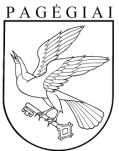 Pagėgių savivaldybės tarybasprendimASDĖL PRITARIMO VIEŠAJAI ĮSTAIGAI ,,ŽALIASIS REGIONAS“ ĮGYVENDINTI PROJEKTĄ ,,SKATINIMO PRIEMONIŲ INVESTUOTI SUDARYMAS TAURAGĖ+ FZ IR PRAMONINIŲ TERITORIJŲ INFRASTRUKTŪROS PLĖTRA JURBARKO MIESTE“ IR LĖŠŲ SKYRIMO2023 m. rugsėjo 28 d. Nr. T-164Pagėgiai